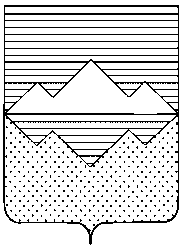 АДМИНИСТРАЦИЯСАТКИНСКОГО МУНИЦИПАЛЬНОГО РАЙОНАЧЕЛЯБИНСКОЙ ОБЛАСТИПОСТАНОВЛЕНИЕОт «10» апреля 2017 года № 246г. СаткаОб утверждении плана мероприятий	(«дорожнйкарты») по достижению показателей целевой модели «Обеспечение поддержкималого предпринимательства»Во исполнение пункта 3 Протокола поручений заместителя Губернатора Челябинской области Р.У. Гаттарова по итогам совещания по вопросу реализации мероприятий, направленных на улучшение делового климата Челябинской области, находящихся в зоне ответственности глав муниципальных образований от 20.03.2017,ПОСТАНОВЛЯЮ:Утвердить план мероприятий («дорожную карту») по достижению показателей целевой модели «Обеспечение поддержки малого предпринимательства» (приложение 1).Ответственным исполнителям, указанным в приложении 1, обеспечить реализацию плана мероприятий («дорожной карты»).Начальнику Отдела организационной и контрольной работы Администрации Саткинского муниципального района Корочкиной Н.П. обеспечить опубликование настоящего постановления в средствах массовой информации и на официальном сайте Администрации Саткинского муниципального района.Организацию выполнения настоящего постановления возложить на заместителя Главы Саткинского муниципального района по вопросам территориального развития Пасхина И.В.Контроль выполнения настоящего постановления оставляю за собой.Настоящее постановление вступает в силу со дня его подписания.Глава Саткинского муниципального района                                                                        А.А. Глазков